BEFORE THE FLORIDA PUBLIC SERVICE COMMISSIONThe following Commissioners participated in the disposition of this matter:ART GRAHAM, ChairmanJULIE I. BROWN DONALD J. POLMANNGARY F. CLARKANDREW GILES FAYTARIFF ORDER BY THE COMMISSION:Background		 On August 30, 2019, Peoples Gas System (Peoples or utility) filed a petition for approval of its final 2018 true-up, projected 2019 true-up, and 2020 revenue requirement and surcharges associated with the cast iron/bare steel replacement rider (Rider CI/BSR or rider). The rider was originally approved in Order No. PSC-12-0476-TRF-GU (2012 order) to recover the cost of accelerating the replacement of cast iron and bare steel distribution pipes through a surcharge on customers’ bills. Peoples’ current surcharges were approved in Order No. PSC-2018-0540-TRF-GU. In the 2012 order, this Commission found that “replacement of these types of pipelines is in the public interest to improve the safety of Florida’s natural gas infrastructure, and reduce the possibility of loss of life and destruction of property should an incident occur.”In Order No. PSC-17-0066-AS-GU this Commission approved a comprehensive settlement agreement between Peoples and the Office of Public Counsel (OPC). The settlement agreement, in part, added problematic plastic pipe (PPP) installed in the company’s distribution system to eligible replacements under the rider. PPP was manufactured before 1983 and has significant safety concerns. In certain areas, the PPP is interspersed with, or connected to, the cast iron/bare steel pipe that is being replaced under the rider. As provided for in the settlement agreement, PPP replacements are included in the calculation of the 2020 rider surcharges.On September 12, 2018, we approved a settlement agreement between Peoples, OPC, and the Florida Industrial Power Users Group in Docket No. 20180044-GU addressing certain impacts of the Tax Cuts and Jobs Act of 2017 on Peoples. The settlement agreement provides for a reduction of Peoples’ 2019 depreciation expense of approximately $10.3 million resulting from extending the lives of certain mains and service assets, which, consequently, reduces the depreciation expense collected through the rider. Additionally, the settlement agreement provides that Peoples’ revenue requirement calculations incorporate the lower federal income tax rate effective February 6, 2018. In its petition, the utility waived the 60-day file-and-suspend provision of Section 366.06(3), Florida Statutes (F.S.). Peoples filed its response to Commission staff’s first data request on September 27, 2019. With the responses, the utility filed revised tariff Sheet No. 7.806. On October 14, 2019, Peoples filed responses to Commission  staff’s second data request. On November 4, 2019, Peoples requested the Commission staff recommendation dated for the November 5, 2019 Agenda Conference be deferred to the December 10, 2019 Agenda Conference. The deferral was to allow the utility additional time to evaluate its calculations related to its Weighted Average Cost of Capital (WACC) and treatment of Accumulated Deferred Income Taxes (ADITs) in the instant docket.  On November 12, 2019, Peoples filed its amended petition including the Ninth Revised Sheet No. 7.806 in the subject docket, which is contained in Attachment B to this Order. On November 18, 2019, Peoples responded to Commission staffs’ follow-up questions by e-mail, and the e-mail has been placed in the docket file. We have jurisdiction over this matter pursuant to Sections 366.03, 366.04, 366.05, and 366.06, F.S.DecisionThe Rider’s CI/BSR charges have been in effect since January 2013 and its PPP charges have been in effect since 2017. In 2019, Peoples’ cast iron and bare steel replacement activity focused in the areas of St. Petersburg, Tampa, Miami, Jacksonville, and Sarasota, while PPP projects were in Daytona, Eustis, Pompano Beach, and Orlando. In 2020, Peoples states it will focus on replacement projects in St. Petersburg, Tampa, Orlando, Miami, Jacksonville, and Ocala. The original projected completion date for the CI/BSR replacement program was 2022 for mains and services; however, Peoples now expects to complete the mains and services replacement in 2021. The replacement of PPP is expected to continue until 2028. Attachment A to this Order contains tables which display the replacement progress and forecasts for Rider CI/BSR (Table 1) and for PPP (Table 2). Additionally, Peoples provided Table 3 which consolidates actual and projected CI/BSR and PPP miles replaced investment and revenue requirements for each year of the replacement program.True-ups by YearPeoples’ calculation for the 2020 revenue requirement and surcharges includes a final true-up for 2018, an actual/estimated true-up for 2019, and projected costs for 2020. Pursuant to the 2012 order, the capital expenditures for 2017 through 2019 exclude the first $1 million of facility replacements each year because that amount is included in rate base. Peoples has included depreciation expense savings as discussed in the 2012 order; however, the utility has not identified any operations and maintenance savings.Final True-up for 2018Exhibit A of the petition shows that the revenues collected for 2018 were $10,399,354 compared to a revenue requirement of $9,359,024, resulting in an over-recovery of $1,040,330. The final 2017 under-recovery of $1,030,552, 2018 over-recovery of $1,040,330, and interest of $6,108 associated with any over- and under-recoveries results in a final 2018 over-recovery of $15,886.Actual/Estimated 2019 True-upIn Exhibit B of the petition, Peoples provided actual revenues for January through July and forecast revenues for August through December of 2019, totaling $11,484,578, compared to an actual/estimated revenue requirement of $13,641,293, resulting in an under-recovery of $2,156,715. The final 2018 over-recovery of $15,886, 2019 under-recovery of $2,156,715, and interest of $12,368 associated with any over- and under-recoveries results in a total 2019 under-recovery of $2,153,196.Projected 2020 CostsExhibit C of the petition shows Peoples projects investment or capital expenditures of $35,013,339 for the replacement of cast iron/bare steel infrastructure and PPP in 2020. As shown in Table 3 of Attachment A of this Order, this consists of the CI/BSR investment of $19,328,072 and the PPP investment of $15,685,267. The return on investment (which includes federal income taxes, regulatory assessment fees, and bad debt), depreciation expense (less savings), and property tax expense associated with that investment are $17,840,500. After adding the total 2019 under-recovery of $2,153,196, the total 2020 revenue requirement is $19,993,696. Table 1 displays the 2020 revenue requirement calculation.Table 12020 Revenue RequirementSource: Page 1 of 2 in Exhibit C in amended petition (Docket No. 20190171-GU) Proposed SurchargesAs established in the 2012 order, the total 2020 revenue requirement is allocated to rate classes using the same methodology that was used for the allocation of mains and services in the cost of service study used in Peoples’ most recent rate case. After calculating the percentage of total plant costs attributed to each rate class, the respective percentages were multiplied by the 2020 revenue requirement resulting in the revenue requirement by rate class. Dividing each rate class’s revenue requirement by projected therm sales provides the rider surcharge for each rate class.The proposed 2020 rider surcharge for residential customers is $0.09203 per therm (compared to the current surcharge of $0.05274). The 2020 monthly bill impact will be $1.84 for a residential customer who uses 20 therms. Peoples’ proposed revised tariff page provided in the amended petition of November 12, 2019, approved herein, is Attachment B to this Order.Accounting and Tax ConsiderationsThe state corporate income tax rate changed from 5.5 percent to 4.458 percent beginning on January 1, 2019 through January 1, 2022.  The change in tax rate was announced by the Department of Revenue’s Tax Information Publication on September 12, 2019. In its amended petition, Peoples proposes 2020 factors that reflect the lower state corporate income tax rate change from 5.5 percent to 4.458 percent. Calculation of Weighted Average Cost of Capital Peoples has determined that in calculating its WACC, it has been removing plant from rate base for recovery through the CI/BSR recovery clause without removing the associated accumulated deferred income taxes, which may lead to a normalization violation. In its amended petition, Peoples requests to modify its weighted average cost of capital to avoid a potential normalization violation and remain compliant with Internal Revenue Code (IRC) §167 and §168. Peoples specifically requests approval to modify its WACC to reflect that plant removed from rate base for recovery through the CI/BSR be removed from the capital structure through a specific adjustment to remove ADITs associated with the CI/BSR. The remaining plant balance is removed through a pro-rata adjustment applied to all other sources of capital.We reviewed Peoples’ amended petition with its proposed methodology and supporting documentation and find that the calculations are reasonable and appropriate. The utility did not make a consistency and proration adjustment to the projected ADIT balance as described in Internal Revenue Code §1.167(l)-1. In its response to Commission staff’s second data request, Peoples stated that per Internal Revenue Service (IRS) normalization rules, prorating the ADITs is only required if a utility does not meet or exceed the limitation provision. Peoples explained that it did not make a consistency and proration adjustment to the WACC in the 2020 projection filing because the utility is currently meeting or exceeding the limitation provision. If an adjustment to the WACC is necessary, any adjustment shall be made in a subsequent true-up filing.Conclusion We reviewed Peoples’ filings and supporting documentation and find that the calculations are consistent with the methodology approved in the 2012 order and are reasonable and accurate. We reviewed Peoples’ calculation of the 2019 true-up and 2020 projected cost calculations and verified that the calculation includes the 21 percent federal tax rate starting February 6, 2018. We also verified that Peoples lowered the depreciation expense effective January 2019. Therefore, we hereby approve Peoples’ proposed 2020 Rider CI/BSR surcharges as revised in the amended petition of November 12, 2019, to be effective for the period January through December 2020.	Based on the foregoing, it is	ORDERED by the Florida Public Service Commission that Peoples Gas System’s proposed Rider CI/BSR surcharges for the period January through December 2020 are hereby approved. It is further 	ORDERED that if a protest is filed within 21 days of issuance of the Order, the tariff shall remain in effect with any charges held subject to refund pending resolution of the protest.  It is further	ORDERED that if no timely protest is filed, this docket shall be closed upon the issuance of a Consummating Order.	By ORDER of the Florida Public Service Commission this 30th day of December, 2019.Florida Public Service Commission2540 Shumard Oak BoulevardTallahassee, Florida 32399(850) 413-6770www.floridapsc.comCopies furnished:  A copy of this document is provided to the parties of record at the time of issuance and, if applicable, interested persons.BYLNOTICE OF FURTHER PROCEEDINGS	The Florida Public Service Commission is required by Section 120.569(1), Florida Statutes, to notify parties of any administrative hearing or judicial review of Commission orders that is available under Sections 120.57 or 120.68, Florida Statutes, as well as the procedures and time limits that apply.  This notice should not be construed to mean all requests for an administrative hearing or judicial review will be granted or result in the relief sought.	Mediation may be available on a case-by-case basis.  If mediation is conducted, it does not affect a substantially interested person's right to a hearing.	The Commission's decision on this tariff is interim in nature and will become final, unless a person whose substantial interests are affected by the proposed action files a petition for a formal proceeding, in the form provided by Rule 28-106.201, Florida Administrative Code.  This petition must be received by the Office of Commission Clerk, 2540 Shumard Oak Boulevard, Tallahassee, Florida 32399-0850, by the close of business on January 21, 2020. 	In the absence of such a petition, this Order shall become final and effective upon the issuance of a Consummating Order.	Any objection or protest filed in this docket before the issuance date of this order is considered abandoned unless it satisfies the foregoing conditions and is renewed within the specified protest period.Table 1Peoples’ CI/BSR Replacement Program ProgressSource: Response to Commission staff’s first data request Table 2Peoples’ PPP Replacement Program ProgressSource: Response to Commission staff’s first data request and Document No. 09441-2019Table 3Peoples’ CI/BSR Replacement Program ProgressSource: Response to Commission staff’s first data request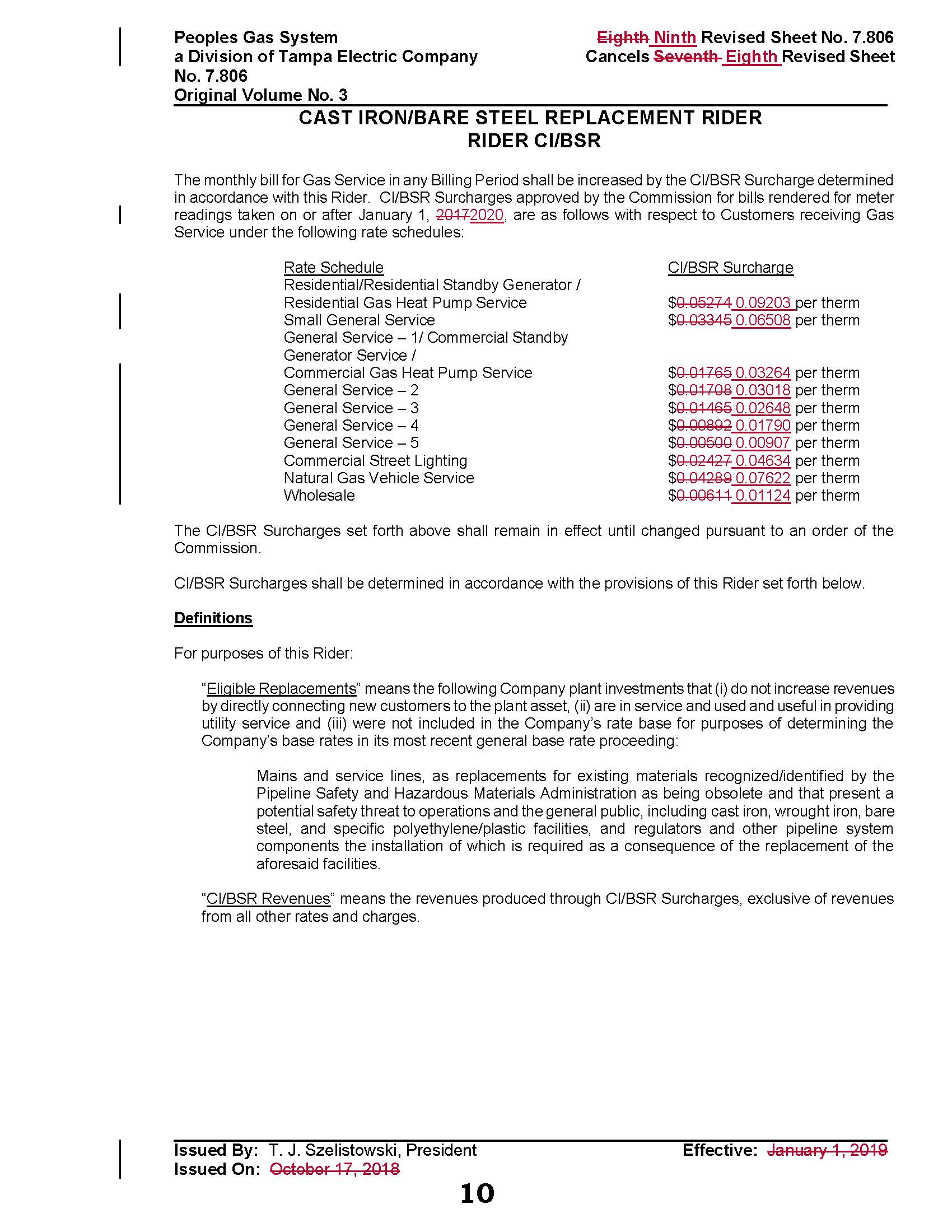 In re: Petition for approval of 2018 true-up, projected 2019 true-up, and 2020 revenue requirements and surcharges associated with cast iron/bare steel pipe replacement rider, by Peoples Gas System.DOCKET NO. 20190171-GUORDER NO. PSC-2019-0549-TRF-GUISSUED: December 30, 20192020 Projected Expenditures                                                                                         $35,013,339Return on Investment$12,959,646Depreciation Expense (less savings)2,340,490Property Tax Expense	    2,540,3642020 Revenue Requirement$17,840,500Plus 2019 Under-recovery+2,153,196Total 2020 Requirement$19,993,696ADAM J. TEITZMANCommission ClerkMain ReplacementsMain ReplacementsMain ReplacementsMain ReplacementsMain ReplacementsService ReplacementsService ReplacementsYearReplaced Cast Iron (miles)Replaced Bare Steel (miles)Remaining Cast Iron at Year End (miles)Remaining Bare Steel at Year End (miles)Total Miles Remaining of CI/BS Mains Replaced Number of Bare Steel ServicesTotal Number of Remaining Bare Steel Services201210035445414,978201313388731640390714,07120142188529838379646,107201526605923829710195,088201615354420324710506,963201715362917820711354,2792018105218*12614419702,3092019 (projected)75911677812001,10920206455222310001092021518044109020220400000YearPPP (miles)ReplacedTotal Remaining PPP Mains (miles)Replaced Number of PPP ServicesTotal Number of Remaining PPP Services201605510-2017345171,39626,8412018564613,94122,958201933413Not yet determined-202050364Not yet determined-202150314Not yet determined-202254260Not yet determined-202350210Not yet determined-202450160Not yet determined-202545115Not yet determined-20264570Not yet determined-20274525Not yet determined-2028250Not yet determined-YearCI/BS Miles ReplacedPPP Miles ReplacedCI/BS Investment $PPP Investment $CI/BS Revenue Requirement $PPP Revenue Requirement $201751*17,588,3662,915,8026,868,30274,0212018625627,035,67815,890,4248,510,823848,2012019663330,672,03810,513,60810,855,7032,526,5842020515019,328,07215,685,26713,511,6893,812,6552021275016,077,39914,905,8845,464,964202205416,479,33415,298,3037,158,19220235016,891,31715,117,5018,874,10320245017,659,87214,920,47410,628,39420254515,971,79714,722,92512,334,60220264516,371,09114,525,36013,931,63120274516,593,23114,327,79515,539,09420282516,260,32514,130,22717,124,548